Stainless Steel Electrical Multiple Units (for Sub-Urban operations of Indian Railways)Stainless Steel Electrical Multiple Units (for Sub-Urban operations of Indian Railways)Stainless Steel Electrical Multiple Units (for Sub-Urban operations of Indian Railways)Stainless Steel Electrical Multiple Units (for Sub-Urban operations of Indian Railways)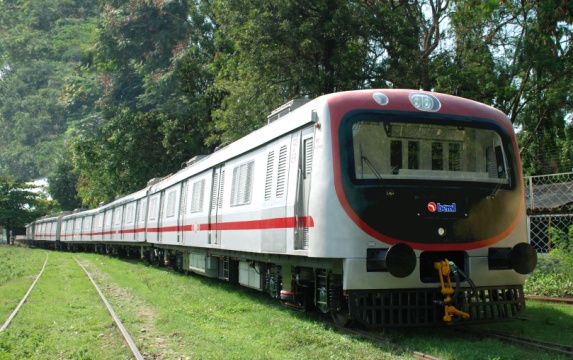 Aesthetically Designed Interior FRP paneling.Windows- Wider horizontal slidingshutter type with toughened glass.Polycarbonate moulded seats.Compartment illumination with fluorescent light (110 V AC)Compartment ventilation – Roof mounted ceiling fans & Forced Air Ventilation Systems.Improved design of Strap Hangers, Stainless anti skid floor sheet.FRP partition paneling, Aesthetically semi bulkhed gril assembly.FRP Cab Mask & Aesthetically designed doors.Side wall design – Most modern – Suits fitment of both AC & Non-AC Windows.Coupling arrangement – High capacity semi permanent coupling.Austenitic Stainless steel carbody (except Bolster region)Aesthetically Designed Interior FRP paneling.Windows- Wider horizontal slidingshutter type with toughened glass.Polycarbonate moulded seats.Compartment illumination with fluorescent light (110 V AC)Compartment ventilation – Roof mounted ceiling fans & Forced Air Ventilation Systems.Improved design of Strap Hangers, Stainless anti skid floor sheet.FRP partition paneling, Aesthetically semi bulkhed gril assembly.FRP Cab Mask & Aesthetically designed doors.Side wall design – Most modern – Suits fitment of both AC & Non-AC Windows.Coupling arrangement – High capacity semi permanent coupling.Austenitic Stainless steel carbody (except Bolster region)Aesthetically Designed Interior FRP paneling.Windows- Wider horizontal slidingshutter type with toughened glass.Polycarbonate moulded seats.Compartment illumination with fluorescent light (110 V AC)Compartment ventilation – Roof mounted ceiling fans & Forced Air Ventilation Systems.Improved design of Strap Hangers, Stainless anti skid floor sheet.FRP partition paneling, Aesthetically semi bulkhed gril assembly.FRP Cab Mask & Aesthetically designed doors.Side wall design – Most modern – Suits fitment of both AC & Non-AC Windows.Coupling arrangement – High capacity semi permanent coupling.Austenitic Stainless steel carbody (except Bolster region)Aesthetically Designed Interior FRP paneling.Windows- Wider horizontal slidingshutter type with toughened glass.Polycarbonate moulded seats.Compartment illumination with fluorescent light (110 V AC)Compartment ventilation – Roof mounted ceiling fans & Forced Air Ventilation Systems.Improved design of Strap Hangers, Stainless anti skid floor sheet.FRP partition paneling, Aesthetically semi bulkhed gril assembly.FRP Cab Mask & Aesthetically designed doors.Side wall design – Most modern – Suits fitment of both AC & Non-AC Windows.Coupling arrangement – High capacity semi permanent coupling.Austenitic Stainless steel carbody (except Bolster region)
Track DataRail Gauge1676mm1676mm
Track DataMinimum
Curve Radius175 mtrs 175 mtrs 
Track DataMaximum Gradient1 in 100 1 in 100 Current
Collection SystemSupply Voltage
Current Collection25 kV AC Pantograph25 kV AC PantographType of CarDMC, TCDriving Motor Coach; Trailer CoachDriving Motor Coach; Trailer CoachBasic SpecificationsBasic SpecificationsBasic SpecificationsBasic SpecificationsTrain Composition Multiples of 3 Car Unit configurable to 6/9/12/15/18DMC-TC-TCDMC-TC-TCAxle capacityDMC20.32 tonnes20.32 tonnesAxle capacityTC16.25 tonnes16.25 tonnesTare WeightDMC59.30 tonnes59.30 tonnesTare WeightTC34.00 tonnes34.00 tonnesWheel Diameter952 mm (New)
877(DMC)/857(TC) mm (fully worn)952 mm (New)
877(DMC)/857(TC) mm (fully worn)Passenger
Carrying Capacity                                                                           Seating                  StandingTrailer Coach with Vendors Compartment	        88                           241
Trailer Coach with Ladies Compartment	      110                          481
Driving Motor Coach	                                            98                          264                                                                           Seating                  StandingTrailer Coach with Vendors Compartment	        88                           241
Trailer Coach with Ladies Compartment	      110                          481
Driving Motor Coach	                                            98                          264                                                                           Seating                  StandingTrailer Coach with Vendors Compartment	        88                           241
Trailer Coach with Ladies Compartment	      110                          481
Driving Motor Coach	                                            98                          264Speed Control
System
Brake SystemRheostatic Voltage control across full bridge rectifierRheostatic Voltage control across full bridge rectifierRheostatic Voltage control across full bridge rectifierSpeed Control
System
Brake SystemElectro Pneumatic Compressed Air Brake with bogie Mounted Brake Cylinder & graduate application & release system.Tread brake unit with double shoe.Electro Pneumatic Compressed Air Brake with bogie Mounted Brake Cylinder & graduate application & release system.Tread brake unit with double shoe.Electro Pneumatic Compressed Air Brake with bogie Mounted Brake Cylinder & graduate application & release system.Tread brake unit with double shoe.Train Speedi) Maximum Design Speed               105 kmphi) Maximum Design Speed               105 kmphi) Maximum Design Speed               105 kmphTrain Speedii) Maximum Operation Speed         100 kmphii) Maximum Operation Speed         100 kmphii) Maximum Operation Speed         100 kmphCar BodyDimensions in mm Length over body	
Width over body	
Height from rail to
top of roof:	
Wheel base	
Distance between
bogie centers:	Length over body	
Width over body	
Height from rail to
top of roof:	
Wheel base	
Distance between
bogie centers:	20,7263,6583,8102,89614,630Bogie & Driving
Gear UnitBogie Typeii) Suspension
· Primary
· Secondaryiii) Driving Gear UnitBogie Typeii) Suspension
· Primary
· Secondaryiii) Driving Gear UnitLight weight high corrosion resistant Bolstered bogieBo’-Bo’ arrangement for motor coach 
Steel coil Spring
Air SpringOne Stage Helical Gear with bipartite housingPropulsion SystemTraction MotorTraction MotorDC Series MotorPropulsion SystemConverter Converter Bridge RectifierInsulationMaterial: Double side aluminium clad Glass WoolMaterial: Double side aluminium clad Glass WoolMaterial: Double side aluminium clad Glass WoolFloor CoveringMaterial: Al/SS chequered plateMaterial: Al/SS chequered plateMaterial: Al/SS chequered plateCustomerIndian Railways Indian Railways Indian Railways Cars Supplied54 Nos. (as on 31-Mar-2017)54 Nos. (as on 31-Mar-2017)54 Nos. (as on 31-Mar-2017)